期中检测卷时间：90分钟　满分：100分一、基础训练营(36分)1．选出下列加点字注音完全正确的一项(　　)(3分)A．昂首(yánɡ)	横贯(ɡuàn)	步骤(zhòu)B．门框(kuàng)	气氛(fēn)	花蕾(lěi)C．曲折(qǔ)	慎重(shèn)	少女(shào)D．惩罚(chěng)	倒塌(tà)	斯文(sī)2．看拼音，写词语。(8分)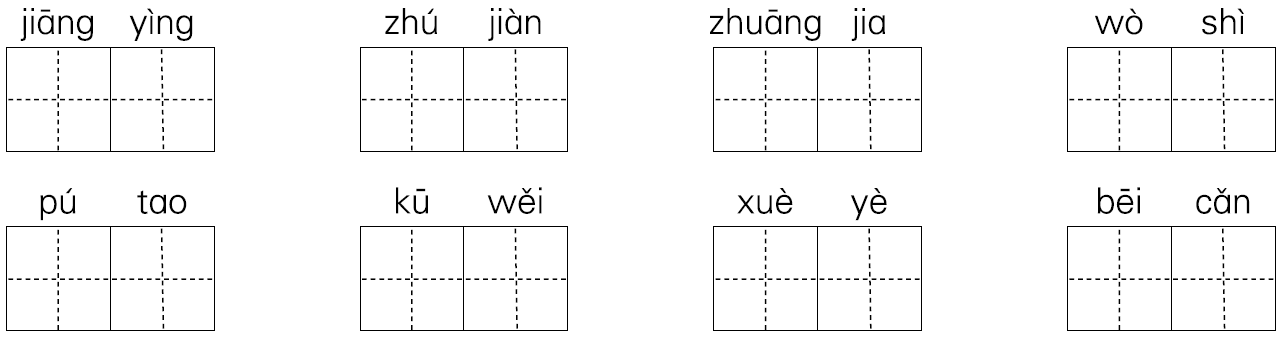 3．在书写完全正确的一组后打“√”，不对的请画出来并改正。(3分)(1)提岸　　　滚动　　　鹅卵石(　　)(2)纪录　　　叶柄　　　楞住(　　)(3)日暮　　　吟唱　　　劈开(　　)4．按感情色彩将下列词语分类。(4分)满意　欢快　阴谋　叫嚣　顽固　敏锐　卑鄙　坚强褒义词：________________________________________________贬义词：________________________________________________5．补充词语并按要求做题。(10分)人(　　)人(　　)　　(　　)崩(　　)裂　　横(　　)竖(　　)愤愤(　　)(　　)　  随(　　)而(　　)　  (　　)(　　)力竭ABAC式的词语是：_____________________________________AABC式的词语是：_____________________________________含数字的词语是：_______________________________________形容人很疲劳的词语是：_________________________________6．判断下列句子运用了什么修辞手法。(4分)(1)稻田像一块月光镀亮的银毯。(　　　)(2)海上的夜是柔和的，是静寂的，是梦幻的。(　　　)(3)每个小水塘都抱着一个月亮！(　　　)(4)在漆黑的夜里，飞机是怎么做到安全飞行的呢？原来是人们从蝙蝠身上得到了启示。(　　　)7．按要求改写句子。(4分)(1)女娃看到这情景，难过极了。(改为反问句)_________________________________________________________(2)即使有骤雨，这隧道也立刻马上就会干的。(修改病句)_________________________________________________________二、综合展示厅(5分)8．下午放学后，你在回家的路上，看见有两个低年级的同学把垃圾倒在学校外面人行道旁的排水沟里。请你根据对保护环境的认识，把你想对他们说的话写出来。___________________________________________________________________________________________________________________________________________________________________________三、课本直通车(10分)9．根据课本内容填空。(1)《爬山虎的脚》这篇文章的作者是____________，在文中作者把爬山虎的细丝比作____________，把爬山虎的脚比作____________。(2)蟋蟀的住宅的出口处总有一丛草掩着，这丛草蟋蟀是不会吃的，因为这丛草________________________________________________________________________。(3)暑假，小明和爸爸去庐山游玩。爬上山顶时，小明不由得吟诵起《题西林壁》中的诗句：不识庐山真面目，________________________________________________________________________。四、阅读检测台(24分)(一)爬山虎刚长出来的叶子是嫩红的，不几天叶子长大，就变成嫩绿的。爬山虎的嫩叶，不大引人注意，引人注意的是长大了的叶子。那些叶子绿得那么新鲜，看着非常舒服。叶尖一顺儿朝下，在墙上铺得那么(________)，没有(________)起来的，也不留一点儿(________)。一阵风拂过，一墙的叶子就漾起波纹，好看得很。10．在文中的括号里填上合适的词语。(6分)11．根据选文内容写出加点的“嫩”的意思。(4分)嫩红：_________________________________________________嫩叶：_________________________________________________12．爬山虎的叶子有哪些特点？(2分)_____________________________________________________________________________________________________________________________________________________________________13．从文中画横线的语句中，你体会到作者是怎样观察事物的？ (2分)_______________________________________________________(二)大自然的一种现象——风大自然的现象真是多种多样、千奇百怪。风就是其中的一种。对于我们来说，风并不陌生，它无时无刻不在我们的身边走动。风像一位神奇的隐士，看不见也摸不着。一会儿，它像个乖巧的孩子；一会儿，它又像个调皮的顽童；一会儿，它像个慈祥的母亲，用手轻拂着你的脸庞；一会儿，它又像个凶神，疯狂地抽打着你的身躯。总之，它是变化无常的。那么，风又是怎样形成的呢？其实很简单。只要空气流动，就会产生风。只不过，有时流动得快，有时流动得慢罢了。地球上有6个风带：低纬度信风带(2个)、中纬度西风带(2个)和极地东风带(2个)。由于这6个风带的纬度、方向和速度不同，就出现了不同种类的风。此外，风形成的因素还有地势的高低、气候的冷暖等。风为我们人类作出了巨大的贡献。古代，劳动人民利用风的原理，给船加上帆。于是，帆船就成了沟通各大洋重要的交通工具。我国人民很早就利用风车磨面。现代，美国的一个研究机构做了一个大风车用来发电，其发电量足够一个1500户人家的村镇使用。不过，风也有它有害的一面。美国出现过的黑风暴，曾席卷大半个美国，将3亿吨优质土统统吹入了大西洋，给农业带来了巨大的损失。我国沿海的台风，墨西哥湾以及加勒比海的飓风，都给当地人民带来灾害。风是大自然的现象。它能给人类造福，也能给人类带来灾害。随着社会的进一步发展，相信在不远的将来，风一定会给人类带来更大的幸福。14．文中是怎么写风“变化无常”的？请把有关的语句用“____”画出来。(2分)15．你知道风是怎么形成的吗？(2分)______________________________________________________________________________________________________________16．文章主要写的是什么？在你认为表述最完整的句子后面的括号里打“√”。(2分)(1)风是变化无常的。(　　)(2)风是怎样形成的。(　　)(3)风给我们人类作出了哪些贡献，带来了哪些灾害。(　　)(4)风是大自然的现象。(　　)(5)风的形成及风与人类的关系。(　　)17．“随着社会的进一步发展，相信在不远的将来，风一定会给人类带来更大的幸福。”请你大胆地想象一下，在不远的将来，风会给人类带来哪些幸福？(4分)_____________________________________________________________________________________________________________________________________________________________________五、习作百花园(25分)18．题目：我想变成__________________提示：这是一篇想象作文，你可以自由地写自己想变成什么，如一种动物，一个物品，或文学作品中的某个人物等。注意选择自己熟悉或感兴趣的人或物来写，要写具体，写生动。期中检测卷一、1.B2．僵硬　逐渐　庄稼　卧室　葡萄　枯萎　血液　悲惨3．(1)提　堤　(2)楞　愣　(3)√　4．满意　欢快　敏锐　坚强阴谋　叫嚣　顽固　卑鄙5．山　海　天　地　七　八　不　平　遇　安　精　疲　人山人海　愤愤不平　横七竖八　精疲力竭6．(1)比喻　(2)排比　(3)拟人　(4)设问7．(1)女娲看到这情景，怎么能不难过呢？(2)即使有骤雨，这隧道也立刻就会干的。二、8.示例：小朋友，你们好！你们这样做是不对的。垃圾倒在排水沟里，会导致排水沟堵塞，到时候这里就会堆积更多的垃圾，成为一个垃圾场。蚊虫多，细菌多，学校的环境也会遭受污染的。请你们让垃圾进入它们自己的家吧！三、9.(1)叶圣陶　蜗牛的触角　蛟龙的爪子(2)可以使蟋蟀的家变得隐蔽，不容易被发现(3)只缘身在此山中四、(一)10.均匀　重叠　空隙11．颜色浅　初生而柔弱12．刚长出来的叶子是嫩红的；不几天叶子长大，就变成嫩绿的；长大了的叶子绿得新鲜，看着非常舒服。叶尖一顺儿朝下，在墙上铺得那么均匀，没有重叠起来的，也不留一点儿空隙。13．连续观察、仔细观察。(二)14.一会儿，它像个乖巧的孩子；一会儿，它又像个调皮的顽童；一会儿，它像个慈祥的母亲，用手轻拂着你的脸庞；一会儿，它又像个凶神，疯狂地抽打着你的身躯。15．只要空气流动，就会产生风。此外，风形成的因素还有地势的高低、气候的冷暖等。16．(5)√17．示例：以后的风可以受人控制，能刮走雾霾，使天空变蓝；夏天能随时为人类解暑。五、18.思路点拨：补充的对象没有限制，可以根据自己的需要填写。但是在文中一定要写出这个对象存在的价值。你可以写自己变成文学作品中的某个人物，写出他具有什么特殊的本领，如何为人类造福；也可以写自己变成某种动物，写出这种动物是怎样克服困难，勇敢生活的……注意构思新颖，中心突出。　例文略。